96 = 6 x 1696 = 2x3x2x2x2x2=4216 = 2x108216 = 2x54x2216 = 2x2x27 x2216 = 2x2x3x3x3x2698=2x4998=2x7x7718=2x3x3372=2x3672=2x12x372=2x3x2x2x36144=12x12144=3x2x2x3x2x23x2x2=1245=3x3x53175=5x35175=5x5x75343=7x49343=7x7x7712=3x2x221096=2x4896=2x2x2496=2x2x2x1296=2x2x2x2x696=2x2x2x2x2x3x2 =4409245=5x49245=5x7x7Now, it’s your turn!2006 SOL Math 72. 19 -> -7 difference is 26!3. 3 1/8 is close 3 inches.½ in = 3 mi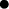 3 in = 18 mi5. 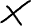 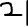 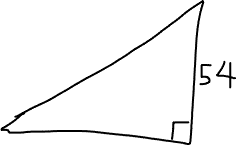 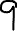 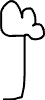 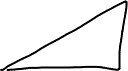 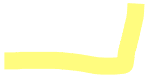 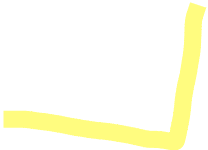 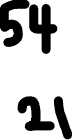 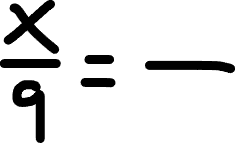 9*54 = 21*x486 = 21*x X=237. 10% = 1505% = 7515. 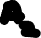 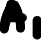 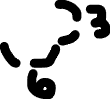 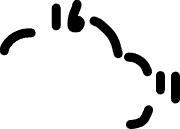 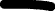 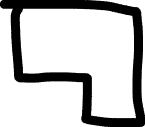 176 + 18 = 194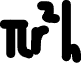 19.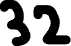 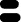 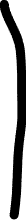 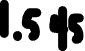 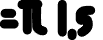 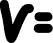 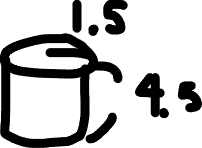 26. translate horizontally -5 = move everything 5 units to the LEFTL: (2,-2) -> (-3,-2)Pythagorean Theorem